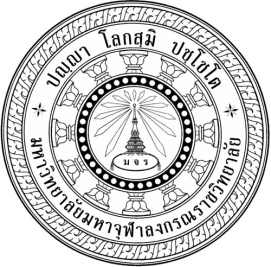 การบริหารการท่องเที่ยวเชิงวัฒนธรรมของเทศบาลเมืองชัยภูมิ จังหวัดชัยภูมิCULTURAL TOURISM ADMINISTRATION OF CHAIYAPHUM TOWN MUNICIPALITY, CHAIYAPHUM PROVINCEพระธนิต อธิจิตฺโต (คงเนียม)สารนิพนธ์นี้เป็นส่วนหนึ่งของการศึกษาตามหลักสูตรปริญญารัฐประศาสนศาสตรมหาบัณฑิตบัณฑิตวิทยาลัยมหาวิทยาลัยมหาจุฬาลงกรณราชวิทยาลัยพุทธศักราช ๒๕๖๑Cultural Tourism Administration of Chaiyaphum Town Municipality, Chaiyaphum ProvincePhrathanit Adhicitto (Kongneam)A Research Paper Submitted in Partial Fulfillment of the Requirements for the Degree ofMaster of Public AdministrationGraduate SchoolMahachulalongkornrajavidyalaya UniversityC.E. 2018(Copyright by Mahachulalongkornrajavidyalaya University)ชื่อสารนิพนธ์	: การบริหารการท่องเที่ยวเชิงวัฒนธรรมของเทศบาลเมืองชัยภูมิ
  จังหวัดชัยภูมิผู้วิจัย			: พระธนิต อธิจิตฺโต (คงเนียม)ปริญญา			: รัฐประศาสนศาสตรมหาบัณฑิตคณะกรรมการควบคุมสารนิพนธ์			: ผศ.ดร.เกียรติศักดิ์ สุขเหลือง, พธ.บ. (การบริหารรัฐกิจ),    			  ศศ.ม. (การจัดการการพัฒนาสังคม), รป.ด. (รัฐประศาสนศาสตร์)                                     : รศ.ดร.สุรินทร์ นิยมางกูร, วท.บ. (วิทยาศาสตร์ทั่วไป),  พบ.ม. (สถิติประยุกต์), M.S. (Statistics),  Ph.D. (Development Administration)                             วันสำเร็จการศึกษา	: ๑๔ มีนาคม ๒๕๖๒บทคัดย่อการวิจัยนี้มีวัตถุประสงค์ ๑. เพื่อศึกษาสภาพการบริหารการท่องเที่ยวเชิงวัฒนธรรมของเทศบาลเมืองชัยภูมิ จังหวัดชัยภูมิ ๒. เพื่อเปรียบเทียบความคิดเห็นของประชาชนต่อการบริหารการท่องเที่ยวเชิงวัฒนธรรมของเทศบาลเมืองชัยภูมิ จังหวัดชัยภูมิ โดยจำแนกตามปัจจัยส่วนบุคล ๓. เพื่อศึกษาความสัมพันธ์ระหว่างประเภทการท่องเที่ยวเชิงวัฒนธรรมกับการบริหารการท่องเที่ยวเชิงวัฒนธรรมของเทศบาลเมืองชัยภูมิ จังหวัดชัยภูมิ และ ๔. เพื่อศึกษาแนวทางการบริหารการท่องเที่ยวเชิงวัฒนธรรมของเทศบาลเมืองชัยภูมิ จังหวัดชัยภูมิ การดำเนินการวิจัยครั้งนี้เป็นแบบผสานวิธี โดยการวิจัยเชิงปริมาณ ใช้แบบสอบถามซึ่งมีค่าความเชื่อมั่นทั้งฉบับเท่ากับ ๐.๘๗๓ สำรวจจากกลุ่มตัวอย่าง คือประชาชนในพื้นที่เทศบาลเมืองชัยภูมิ จำนวน ๓๙๖ คน จากประชากร ๓๖,๙๑๙ คน วิเคราะห์ข้อมูลโดยหาความถี่ ค่าร้อยละ ค่าเฉลี่ย และค่าเบี่ยงเบนมาตรฐาน การทดสอบค่าทีและการทดสอบค่าเอฟ ด้วยวิธีการวิเคราะห์ความแปรปรวนทางเดียว การวิเคราะห์ค่าสัมประสิทธิ์สหสัมพันธ์ด้วยวิธีของเพียร์สันและการวิจัยเชิงคุณภาพ ใช้วิธีการสัมภาษณ์เชิงลึกแบบตัวต่อตัวกับผู้ให้ข้อมูลสำคัญ จำนวน ๑๒ คน วิเคราะห์ข้อมูลโดยการวิเคราะห์เนื้อหาเชิงพรรณนาผลการวิจัยพบว่า๑. ระดับการบริหารการท่องเที่ยวเชิงวัฒนธรรมของเทศบาลเมืองชัยภูมิ จังหวัดชัยภูมิ โดยภาพรวมอยู่ในระดับมาก (= ๓.๘๖, S.D. = ๐.๗๘๑) เมื่อพิจารณาเป็นรายด้านพบว่า ด้านแหล่งท่องเที่ยว (= ๓.๘๙, S.D. = ๐.๘๐๐) ด้านสิ่งอำนวยความสะดวก (= ๓.๘๔, S.D. = ๐.๘๔๒) ด้านการบริการ (= ๓.๘๓, S.D. = ๐.๘๘๗) และด้านผลิตภัณฑ์ของแหล่งท่องเที่ยว (=๓.๘๙, S.D. = ๐.๘๖๖) อยู่ในระดับมาก๒. ผลการเปรียบเทียบความคิดเห็นของประชาชนที่มีต่อการบริหารการท่องเที่ยวเชิงวัฒนธรรมของเทศบาลเมืองชัยภูมิ จังหวัดชัยภูมิ จำแนกตามปัจจัยส่วนบุคลพบว่า ประชาชนที่มี อายุ การศึกษา อาชีพและรายได้ ต่างกัน มีความคิดเห็นต่อการบริหารการท่องเที่ยวเชิงวัฒนธรรม แตกต่างกัน อย่างมีนัยสำคัญทางสถิติที่ระดับ ๐.๐๕ จึงยอมรับสมมติฐานการวิจัย ส่วนประชาชนที่มี เพศ ต่างกัน มีความคิดเห็นต่อการบริหารการท่องเที่ยวเชิงวัฒนธรรม ไม่แตกต่างกัน จึงปฏิเสธสมมติฐานการวิจัย๓. ความสัมพันธ์ระหว่างประเภทการท่องเที่ยวเชิงวัฒนธรรมกับการบริหารการท่องเที่ยวเชิงวัฒนธรรมของเทศบาลเมืองชัยภูมิ จังหวัดชัยภูมิ พบว่าประเภทการท่องเที่ยวเชิงวัฒนธรรม มีความสัมพันธ์เชิงบวกกับการบริหารการท่องเที่ยวเชิงวัฒนธรรม โดยภาพรวม อยู่ในระดับสูง (R=.๘๗๕**) จำแนกตามรายด้านพบว่า ด้านแหล่งท่องเที่ยว อยู่ในระดับสูง (r=.๘๕๐**) ด้านสิ่งอำนวยความสะดวก อยู่ในระดับสูง (r=.๗๙๖**) ด้านการบริการ  อยู่ในระดับสูง (r=.๗๗๐**) ด้านผลิตภัณฑ์ของแหล่งท่องเที่ยว อยู่ในระดับสูง (r=.๘๐๕**) ๔. แนวทางการบริหารการท่องเที่ยวเชิงวัฒนธรรมของเทศบาลเมืองชัยภูมิ จังหวัดชัยภูมิ ควรอนุรักษ์และใช้ทรัพยากรอย่างประหยัด ทั้งทรัพยากรทางธรรมชาติและวัฒนธรรมลดการบริโภคที่มากเกินจำเป็น ลดของเสีย ที่จะทำลายสิ่งแวดล้อม ส่งเสริมความหลากหลายของวัฒนธรรม ประเพณีที่มีความสำคัญต่อการท่องเที่ยวพัฒนาการท่องเที่ยวให้เข้ากับการพัฒนาท้องถิ่น ประเมินผลกระทบต่อสิ่งแวดล้อม ผลิตภัณฑ์ของแหล่งท่องเที่ยวในท้องถิ่นต้องมีคุณภาพและราคาไม่แพงเกินไปเพิ่มการมีส่วนร่วมของประชาชนในท้องถิ่นที่เกี่ยวข้อง สร้างผลตอบแทนที่เหมาะสมและเป็นธรรม
มีการประชุมปรึกษาหารือกันอย่างสม่ำเสมอ ระหว่างองค์กร ประชาชนในท้องถิ่นและผู้ประกอบการควรมีการฝึกอบรมบุคลากรด้านแนวคิดและวิธีปฏิบัติในการพัฒนาแหล่งท่องเที่ยวจัดระบบและแผนงานอย่างเป็นระเบียบ เพื่อยกระดับความพอใจของนักท่องเที่ยวมีการวิจัยและการติดตามตรวจสอบอย่างมีประสิทธิภาพ เพื่อแก้ปัญหาและเพิ่มผลประโยชน์ต่อแหล่งท่องเที่ยวResearch Paper Title : Cultural Tourism Administration of Chaiyaphum Town
   Municipality, Chaiyaphum ProvinceResearcher	: Phra Thanit Adhicitto ( Kongneam)Degree	: Master of Public AdministrationResearch Paper Supervisory Committee	                        : Asst. Prof. Dr. Kiettisak Suklueang,
                         B.A. (PublicAdministration),
                         M.A. (Social DevelopmentManagement), 
                         D.P.A. (Public Administration)							 : Prof. Dr. Surin Niyamangoon, B.S. (General Sciences.), 			   M.S. (Statistics), M.S. (Statistics),
                                       Ph.D. (Development Administration)Date of Graduation	: March 14, 2019Abstract	Objectives of this research were 1. to study the context of cultural tourism administration of the town municipality, Chaiyaphum Province, 2. To compare the people’s opinions on the cultural tourism administration of the town municipality, Chaiyaphum Province, classified by population data, 3. to study the relationship between cultural tourism and cultural tourism administration of the town municipality, Chaiyaphum Province, and
4. To study the approaches to improve the cultural tourism administration of the town municipality, Chaiyaphum Province,   	Methodology was the mixed methods research. The qualitative and quantitative research. For quantitative research, the data were collected by questionnaires with the reliability conficence value at 0.873 from 396 samples, derived from 36,918 people at the Chaiyaphum city municipality area. The data were analyzed by frequency, percentage, means, standard deviation, T-test, and F-test and one-way ANOVA. Regression and Pearson’s Coefficient. For qualitative research, Data were collected from 12 key informants by face-to-face- in-depth-interviewing and analyzed by descriptive interpretation.   Findings of the research were as follows:	1. Level of cultural tourism administration of Chaiyaphum city municipality, Chaiyaphum Province, by overall, were at high level ( = 3.86, S.D. = 0.781), Each aspect of cultural tourism were that the tourism sites was at high level. ( = 3.89, S.D. = 0.800), Facilities was at ( = 3.84, S.D. = 0.842), services was at ( = 3.83, S.D. = 0.887), Products and souvenirs were  at  ( =3.89, S.D. = 0.866), respectively.	2. The result of comparing people’s opinion on cultural tourism administration of Chaiyaphum town municipality classified by population data were that people with different age, educational level, occupation and incomes did not have different opinion on the cultural tourism administration of Chaiyaphum town municipality, Chaiyaphum Province at the statistically significant level at 0.05 rejecting  the set hypothesis.  	3. The relationship between cultural tourism and cultural tourism administration of Chaiyaphum town municipality, Chaiyaphum Province was positively correlated at high level (R=.875**) Each aspect, tourism sites were at high level (r=.850**) Facilities were at high level (r=.796**) Services were at high level (r=.770**) Products and souvenirs were at high level (r=.805**)	4. The approaches to improve the cultural tourism administration of Chaiyaphum town municipality, Chaiyaphum Province. Should conserve and use resources economically both natural and cultural resources reduce excessive consumption, reduce waste to destroy the environment. Promote a variety of cultures Traditions that are important to tourism, tourism development to local development Environmental Impact Assessment. Products of local tourist attractions must be of good quality and not too expensive. Increase participation of relevant local people Create appropriate and fair returns. There is a regular consultation meeting. Between organizations Local people and entrepreneurs. There should be personnel training in the concept and practice of tourism development, organizing systems and plans in an orderly manner. To raise the level of tourists' satisfaction with research and effective monitoring to solve problems and increase benefits for tourist destinations.ภาคผนวก ชแบบสอบถามเพื่อการวิจัยแบบสอบถามเพื่อการวิจัยเรื่อง การบริหารการท่องเที่ยวเชิงวัฒนธรรมของเทศบาลเมืองชัยภูมิ จังหวัดชัยภูมิคำชี้แจง :๑. ลักษณะแบบสอบถามแบบสอบถามเพื่อการวิจัยนี้มีวัตถุประสงค์เพื่อศึกษาการบริหารการท่องเที่ยวเชิงวัฒนธรรม เปรียบเทียบความคิดเห็นของประชาชนที่มีต่อการจัดการท่องเที่ยว โดยจำแนกตามปัจจัยส่วนบุคล และเพื่อศึกษาปัญหา อุปสรรคและข้อเสนอแนะในการบริหารการท่องเที่ยวเชิงวัฒนธรรมของเทศบาลเมืองชัยภูมิ จังหวัดชัยภูมิ ข้อมูลที่ได้จะแปลผลของการวิจัยในภาพรวมผู้วิจัยจะเก็บข้อมูลของท่านเป็นความลับและใช้ประโยชน์เฉพาะการวิจัยนี้เท่านั้นจะไม่มีผลกระทบต่อท่านหรือหน่วยงานของท่านแต่อย่างใด๒. แบบสอบถามนี้ แบ่งออกเป็น ๔ ตอน คือตอนที่ ๑ แบบสอบถามเกี่ยวกับข้อมูลทั่วไปของผู้ตอบแบบสอบถามตอนที่ ๒ แบบสอบถามเกี่ยวกับประเภทการท่องเที่ยวเชิงวัฒนธรรมของเทศบาลเมืองชัยภูมิ จังหวัดชัยภูมิ โดยมีเกณฑ์วัดระดับความคิดเห็นดังนี้		ระดับ ๕  หมายถึง  เห็นด้วยมากที่สุด		ระดับ ๔  หมายถึง  เห็นด้วยมาก		ระดับ ๓  หมายถึง  เห็นด้วยปานกลาง		ระดับ ๒  หมายถึง  เห็นด้วยน้อย		ระดับ ๑  หมายถึง  เห็นด้วยน้อยที่สุดตอนที่ ๓ แบบสอบถามเกี่ยวกับบริหารการท่องเที่ยวเชิงวัฒนธรรมของเทศบาลเมืองชัยภูมิ จังหวัดชัยภูมิ โดยมีเกณฑ์วัดระดับความคิดเห็นดัง ตอนที่ ๒ตอนที่ ๔ แบบสอบถามเกี่ยวกับแนวทางในการบริหารการท่องเที่ยวเชิงวัฒนธรรมของเทศบาลเมืองชัยภูมิ จังหวัดชัยภูมิ มีลักษณะเป็นคำถามปลายเปิด (Open Ended Question) เพื่อให้ผู้ตอบแบบสอบถามได้แสดงความคิดเห็นอย่างเป็นอิสระพระธนิต อธิจิตฺโตนิสิตปริญญาโท หลักสูตรรัฐประศาสนศาสตรมหาบัณฑิตมหาวิทยาลัยมหาจุฬาลงกรณราชวิทยาลัยตอนที่ ๑. แบบสอบถามเกี่ยวกับข้อมูลทั่วไปคำชี้แจง : โปรดตอบแบบสอบถามโดยใส่เครื่องหมาย  √ ลงในช่อง □ ที่ตรงสภาพความเป็นจริงของท่านเพียงข้อเดียว๑. เพศ		□ ชาย				□ หญิง๒. อายุ		□ ต่ำกว่า ๓๐ ปี			□ ๓๐ - ๔๐ ปี		□ ๔๑ - ๕๐ ปี			□ ๕๑ ปีขึ้นไป๓. การศึกษา		□ ต่ำกว่ามัธยมศึกษา		□ มัธยมศึกษา / ปวช.		□ อนุปริญญา / ปวส.		□ ปริญญาตรี		□ ปริญญาโท หรือสูงกว่า๔. อาชีพ		□ เกษตรกรรม			□ ค้าขาย		□ รับราชการ			□ รับจ้าง		□ อื่น (ระบุ)...........................๕. รายได้ต่อเดือน		□ ต่ำกว่า ๑๕,๐๐๐ บาท		□ ๑๕,๐๐๐ - ๒๐,๐๐๐ บาท		□ ๒๐,๐๐๑ - ๒๕,๐๐๐ บาท	□ ๒๕,๐๐๑ - ๓๐,๐๐๐ บาท		□ ๓๐,๐๐๑ บาทขึ้นไปตอนที่ ๒ แบบสอบถามเกี่ยวกับประเภทการท่องเที่ยวเชิงวัฒนธรรมของเทศบาลเมืองชัยภูมิ จังหวัดชัยภูมิคำชี้แจง : โปรดกรอกข้อความลงในช่องว่าง หรือกาเครื่องหมาย  √ ภายใน □ หน้าข้อความที่ท่านเห็นว่าถูกต้อง หรือตรงความเป็นจริงมากที่สุด (Rating Scale) โดยมีหลักเกณฑ์พิจารณาดังนี้			ระดับ ๕  หมายถึง  เห็นด้วยมากที่สุด			ระดับ ๔  หมายถึง  เห็นด้วยมาก			ระดับ ๓  หมายถึง  เห็นด้วยปานกลาง			ระดับ ๒  หมายถึง  เห็นด้วยน้อย			ระดับ ๑  หมายถึง  เห็นด้วยน้อยที่สุดตอนที่ ๓ แบบสอบถามเกี่ยวกับการบริหารการท่องเที่ยวเชิงวัฒนธรรมของเทศบาลเมืองชัยภูมิ จังหวัดชัยภูมิคำชี้แจง : โปรดกรอกข้อความลงในช่องว่าง หรือกาเครื่องหมาย  √ ภายใน □ หน้าข้อความที่ท่านเห็นว่าถูกต้อง หรือตรงความเป็นจริงมากที่สุด (Rating Scale) โดยมีหลักเกณฑ์พิจารณาดังนี้		ระดับ ๕  หมายถึง  เห็นด้วยมากที่สุด		ระดับ ๔  หมายถึง  เห็นด้วยมาก		ระดับ ๓  หมายถึง  เห็นด้วยปานกลาง		ระดับ ๒  หมายถึง  เห็นด้วยน้อย		ระดับ ๑  หมายถึง  เห็นด้วยน้อยที่สุดตอนที่ ๔ แบบสอบถามปลายเปิด คำชี้แจง : ให้ผู้ตอบแบบสอบถามแสดงความคิดเห็นเพิ่มเติมเกี่ยวกับแนวทางในการบริหารการท่องเที่ยวเชิงวัฒนธรรมของเทศบาลเมืองชัยภูมิ จังหวัดชัยภูมิ อย่างไร๑. ด้านแหล่งท่องเที่ยว................................................................................................................................................................................................................................................................................................................................ ................................................................................................................................................................๒. ด้านสิ่งอำนวยความสะดวก................................................................................................................................................................................................................................................................................................................................ ................................................................................................................................................................๓. ด้านการบริการ................................................................................................................................................................................................................................................................................................................................................................................................................................................................................................๔. ผลิตภัณฑ์ของแหล่งท่องเที่ยว................................................................................................................................................................................................................................................................................................................................................................................................................................................................................................***************************ขอเจริญพร/ขอบคุณทุกท่านเป็นอย่างยิ่งที่ให้ความกรุณาสละเวลาอันมีค่าตอบแบบสอบถามนี้ภาคผนวก ซแบบสัมภาษณ์เพื่อการวิจัยแบบสัมภาษณ์เพื่อการวิจัยเรื่อง : การบริหารการท่องเที่ยวเชิงวัฒนธรรมของเทศบาลเมืองชัยภูมิ จังหวัดชัยภูมิ********************คำชี้แจง : แบบสัมภาษณ์นี้ มี ๓ ตอน ประกอบด้วยตอนที่ ๑ แบบสัมภาษณ์เกี่ยวกับข้อมูลส่วนตัวของผู้ให้สัมภาษณ์ ตอนที่ ๒ แบบสัมภาษณ์เกี่ยวกับรูปแบบการท่องเที่ยวเชิงวัฒนธรรมของเทศบาลเมืองชัยภูมิ จังหวัดชัยภูมิตอนที่ ๓ แบบสัมภาษณ์เกี่ยวกับการบริหารการท่องเที่ยวเชิงวัฒนธรรมของเทศบาลเมืองชัยภูมิ จังหวัดชัยภูมิข้อมูลที่ได้จาการตอบแบบสัมภาษณ์นี้ จะนำไปวิเคราะห์และเสนอผลการวิจัยในภาพรวมซึ่งจะไม่มีผลเสียต่อผู้ตอบแบบสัมภาษณ์ ทั้งในหน้าที่และการปฏิบัติงานแต่อย่างใด.ตอนที่ ๑ แบบสัมภาษณ์เกี่ยวกับข้อมูลส่วนตัวของผู้ให้สัมภาษณ์ชื่อ......................................................นามสกุล..............................................อายุ........ปี ตำแหน่ง......................................................................ผู้สัมภาษณ์/(ผู้วิจัย).......................................................................................วิธีสัมภาษณ์ (จดบันทึก,บันทึกเสียง)วัน/เดือน/ปี ที่สัมภาษณ์ วันที่.............../เดือน............................/ปี............................สถานที่.........................................................................................................เวลา...............................น.ตอนที่ ๒ แบบสัมภาษณ์เกี่ยวกับรูปแบบการท่องเที่ยวเชิงวัฒนธรรมของเทศบาลเมืองชัยภูมิ จังหวัดชัยภูมิข้อที่ ๑. ท่องเที่ยวชมประวัติศาสตร์ท่านมีแนวทางความคิดเห็นเกี่ยวกับรูปแบบการท่องเที่ยวเชิงวัฒนธรรมของเทศบาลเมืองชัยภูมิ อย่างไรบ้าง…………………………………………………….................................…………………………………………………………………………………………………………………………………………………………........................................................................................................................................................................................................................................................................................................................................................................................ข้อที่ ๒. ท่องเที่ยวชมวัฒนธรรม ประเพณีท่านมีแนวทางความคิดเห็นเกี่ยวกับรูปแบบการท่องเที่ยวเชิงวัฒนธรรมของเทศบาลเมืองชัยภูมิ อย่างไรบ้าง...........................................................................……………………………………………………………………………………………………………………………………………………..……………………………………………………………..………………………………………………………………………………………………........................................................................................................................................................................................................................ข้อที่ ๓. ท่องเที่ยวชมวิถีชีวิตท่านมีแนวทางความคิดเห็นเกี่ยวกับรูปแบบการท่องเที่ยวเชิงวัฒนธรรมของเทศบาลเมืองชัยภูมิ อย่างไรบ้าง…………………………..................................................................…………………………………………………………………………………………………………………………………………………………………………………………………………………………………………………………………………………………………………………………………......................................................................................................................................................................................ตอนที่ ๓ แบบสอบถามเกี่ยวกับการบริหารการท่องเที่ยวเชิงวัฒนธรรมของเทศบาลเมืองชัยภูมิ จังหวัดชัยภูมิข้อที่ ๑. ด้านแหล่งท่องเที่ยวท่านมีแนวทางการปฏิบัติเพื่อบริหารหรือมีส่วนร่วมในการท่องเที่ยวเชิงวัฒนธรรมของเทศบาลเมืองชัยภูมิ อย่างไรบ้าง………………………………………................................………………………………………………………………………………………………………………………………………………………….…………………………………………………………………………………………………………………………………………………………........................................................................................................................................................................................................................ข้อที่ ๒. ด้านสิ่งอำนวยความสะดวกท่านมีแนวทางการปฏิบัติเพื่อบริหารหรือมีส่วนร่วมในการท่องเที่ยวเชิงวัฒนธรรมของเทศบาลเมืองชัยภูมิ อย่างไรบ้าง………………………………………..................................…………………………………………………………………………………………………………………………………………………………............................................................................................................................................................................................................................................................................................................................................................…………………………………ข้อที่ ๓. ด้านการบริการท่านมีแนวทางการปฏิบัติเพื่อบริหารหรือมีส่วนร่วมในการท่องเที่ยวเชิงวัฒนธรรมของเทศบาลเมืองชัยภูมิ อย่างไรบ้าง………………………………………................................................………………………………………………………………………………………………………………………………………………………….………………………………………………………………………………………………………………………………………………………….......................................................................................................................................................................................................ข้อที่ ๔. ด้านผลิตภัณฑ์ของแหล่งท่องเที่ยวท่านมีแนวทางการปฏิบัติเพื่อบริหารหรือมีส่วนร่วมในการท่องเที่ยวเชิงวัฒนธรรมของเทศบาลเมืองชัยภูมิ อย่างไรบ้าง………………………………………...............………………………………………………………………………………………………………………………………………………………….…………………………………………………………………………………………………………………………………………………………..........................................................................................................................................................................................................................................ผู้วิจัย พระธนิต อธิจิตฺโตหลักสูตรรัฐประศาสนศาสตรมหาบัณฑิตสาขาวิชารัฐประศาสนศาสตร์มหาวิทยาลัยมหาจุฬาลงกรณราชวิทยาลัยข้อที่ประเภทการท่องเที่ยวเชิงวัฒนธรรมของเทศบาลเมืองชัยภูมิ จังหวัดชัยภูมิระดับการปฏิบัติระดับการปฏิบัติระดับการปฏิบัติระดับการปฏิบัติระดับการปฏิบัติข้อที่ประเภทการท่องเที่ยวเชิงวัฒนธรรมของเทศบาลเมืองชัยภูมิ จังหวัดชัยภูมิมากที่สุดมากปานกลางน้อยน้อยที่สุดข้อที่ประเภทการท่องเที่ยวเชิงวัฒนธรรมของเทศบาลเมืองชัยภูมิ จังหวัดชัยภูมิ๕๔๓๒๑๑. ท่องเที่ยวชมประวัติศาสตร์๑. ท่องเที่ยวชมประวัติศาสตร์๑มีสถานที่ท่องเที่ยวเชิงประวัติศาสตร์ที่หลากหลาย๒สถานที่ท่องเที่ยวมีความสำคัญต่อวัฒนธรรม๓สถานที่ท่องเที่ยวมีความสวยงามตามธรรมชาติท้องถิ่น๔สถานที่ท่องเที่ยวมีศิลปะ วัฒนธรรมที่เป็นเอกลักษณ์๕มีแหล่งเรียนรู้ทางด้านประวัติศาสตร์๒. ท่องเที่ยวชมวัฒนธรรม ประเพณี๒. ท่องเที่ยวชมวัฒนธรรม ประเพณี๑มีการแสดงทางวัฒนธรรม ประเพณี ที่น่าสนใจ๒มีงานประเพณีฉลองอนุสาวรีย์เจ้าพ่อพระยาแลเป็นประจำทุกปี๓งานแห่เทียนเข้าพรรษามีความสวยงาม๔มีกิจกรรมให้ร่วมทำตามงานประเพณี๕มีการส่งเสริม ปลูกฝังด้านวัฒนธรรม ประเพณี๓. ท่องเที่ยวชมวิถีชีวิต๓. ท่องเที่ยวชมวิถีชีวิต๑คนในชุมชนมีอัธยาศัยดี๒มีการแต่งกายตามลักษณะพื้นบ้าน๓มีการใช้ภาษาพื้นเมืองในการสื่อสาร๔มีอาหารพื้นเมืองเป็นที่นิยม๕มีการจัดการท่องเที่ยวแบบโฮมสเตย์ข้อที่การบริหารการท่องเที่ยวเชิงวัฒนธรรมของเทศบาลเมืองชัยภูมิ จังหวัดชัยภูมิระดับการปฏิบัติระดับการปฏิบัติระดับการปฏิบัติระดับการปฏิบัติระดับการปฏิบัติข้อที่การบริหารการท่องเที่ยวเชิงวัฒนธรรมของเทศบาลเมืองชัยภูมิ จังหวัดชัยภูมิมากที่สุดมากปานกลางน้อยน้อยที่สุดข้อที่การบริหารการท่องเที่ยวเชิงวัฒนธรรมของเทศบาลเมืองชัยภูมิ จังหวัดชัยภูมิ๕๔๓๒๑๑. ด้านแหล่งท่องเที่ยว๑. ด้านแหล่งท่องเที่ยว๑มีการจัดสถานที่ท่องเที่ยวอย่างเป็นระเบียบ๒มีการโฆษณา ประชาสัมพันธ์แหล่งท่องเที่ยว๓สถานที่ท่องเที่ยวมีความสะอาด น่าชื่นชม๔มีการจัดกิจกรรมต่างๆในช่วงเทศกาล๕มีพื้นที่รองรับนักท่องเที่ยวได้อย่างเพียงพอ๒. ด้านสิ่งอำนวยความสะดวก๒. ด้านสิ่งอำนวยความสะดวก๑มีศูนย์อำนวยความสะดวกแก่นักท่องเที่ยว๒มีการเดินทางคมนาคมที่สะดวกสบาย๓มีป้ายบอกเส้นทางแหล่งท่องเที่ยวอย่างชัดเจน๔มีรถโดยสารสาธารณะตามจุดท่องเที่ยว๕มีเจ้าหน้าที่คอยให้ความรู้เกี่ยวกับสถานที่ท่องเที่ยวอย่างชัดเจน๓. ด้านการบริการ๓. ด้านการบริการ๑มีการจัดบริการแหล่งที่พักอย่างเพียงพอ๒ร้านอาหาร เครื่องดื่ม ให้บริการแก่นักท่องเที่ยว๓มีห้องน้ำ สุขา จัดให้อย่างเหมาะสม๔มีการจัดที่จอดรถแก่นักท่องเที่ยวอย่างเพียงพอ๕มีเจ้าหน้าที่คอยดูแลให้บริการด้านความปลอดภัย๔. ด้านผลิตภัณฑ์ของแหล่งท่องเที่ยว๔. ด้านผลิตภัณฑ์ของแหล่งท่องเที่ยว๑ผลิตภัณฑ์ของแหล่งท่องเที่ยวมีความเป็นเอกลักษณ์เฉพาะถิ่น๒สถานที่ท่องเที่ยวมีการจัดขายสินค้าพื้นเมือง๓ผลิตภัณฑ์ผ้าไหมทอมือมีความสวยงาม๔มีของที่ระลึกที่มีความน่าสนใจ๕ท่านรู้สึกคุ้มค่ากับค่าใช้จ่ายและเวลาที่เสียไปในการเดินทางท่องเที่ยว